Expanded noun phrases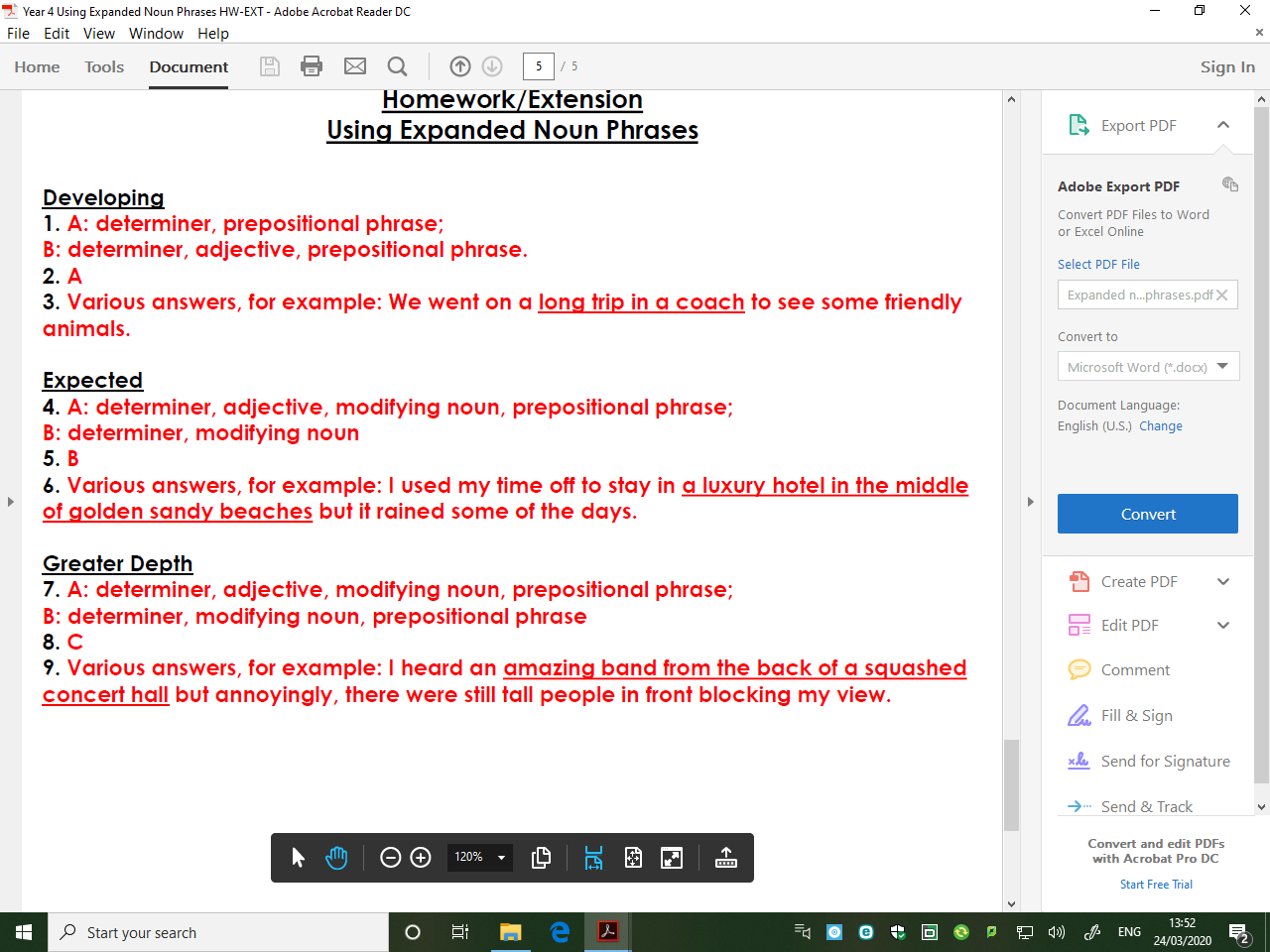 Determiners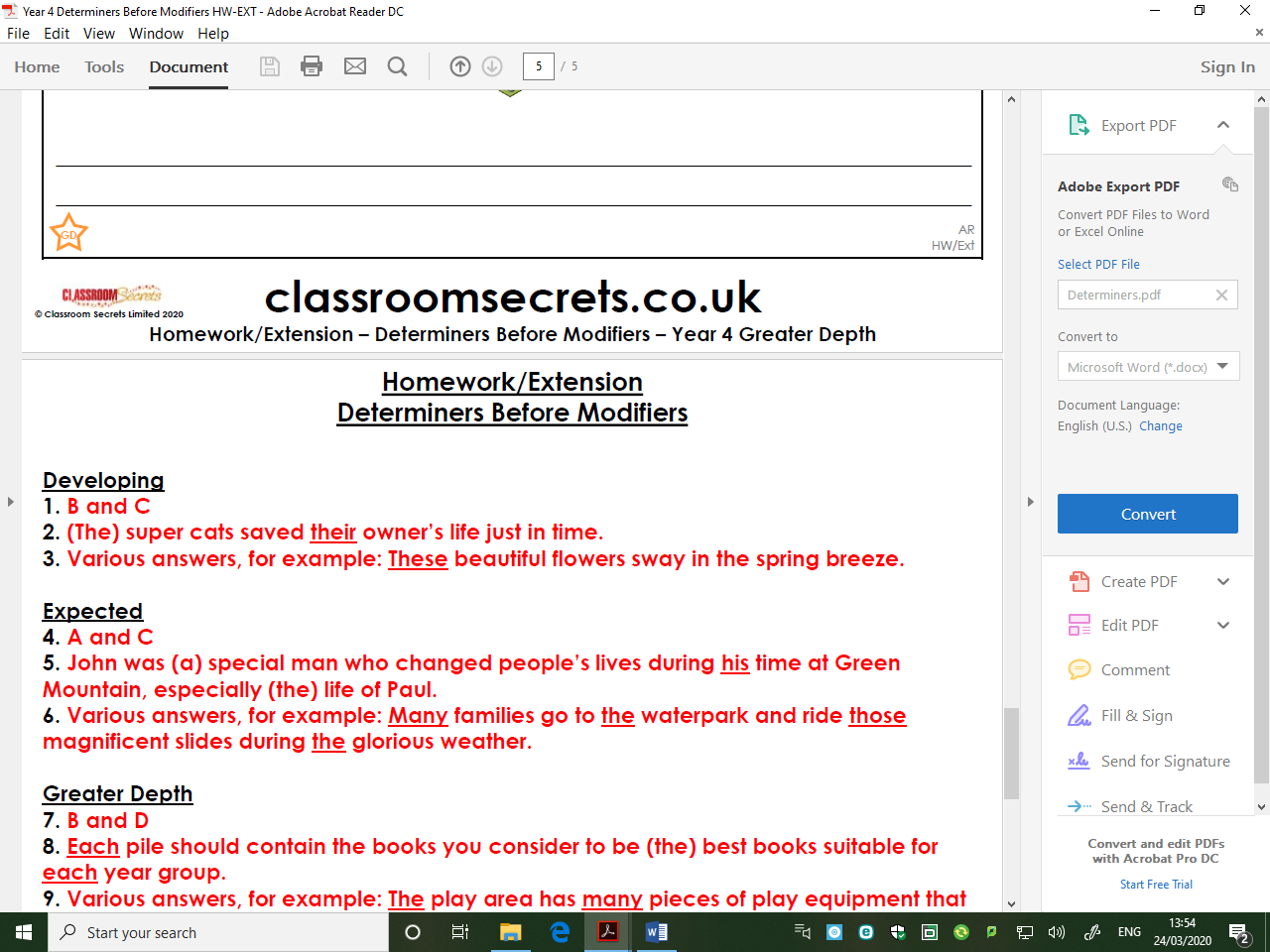 Fronted adverbials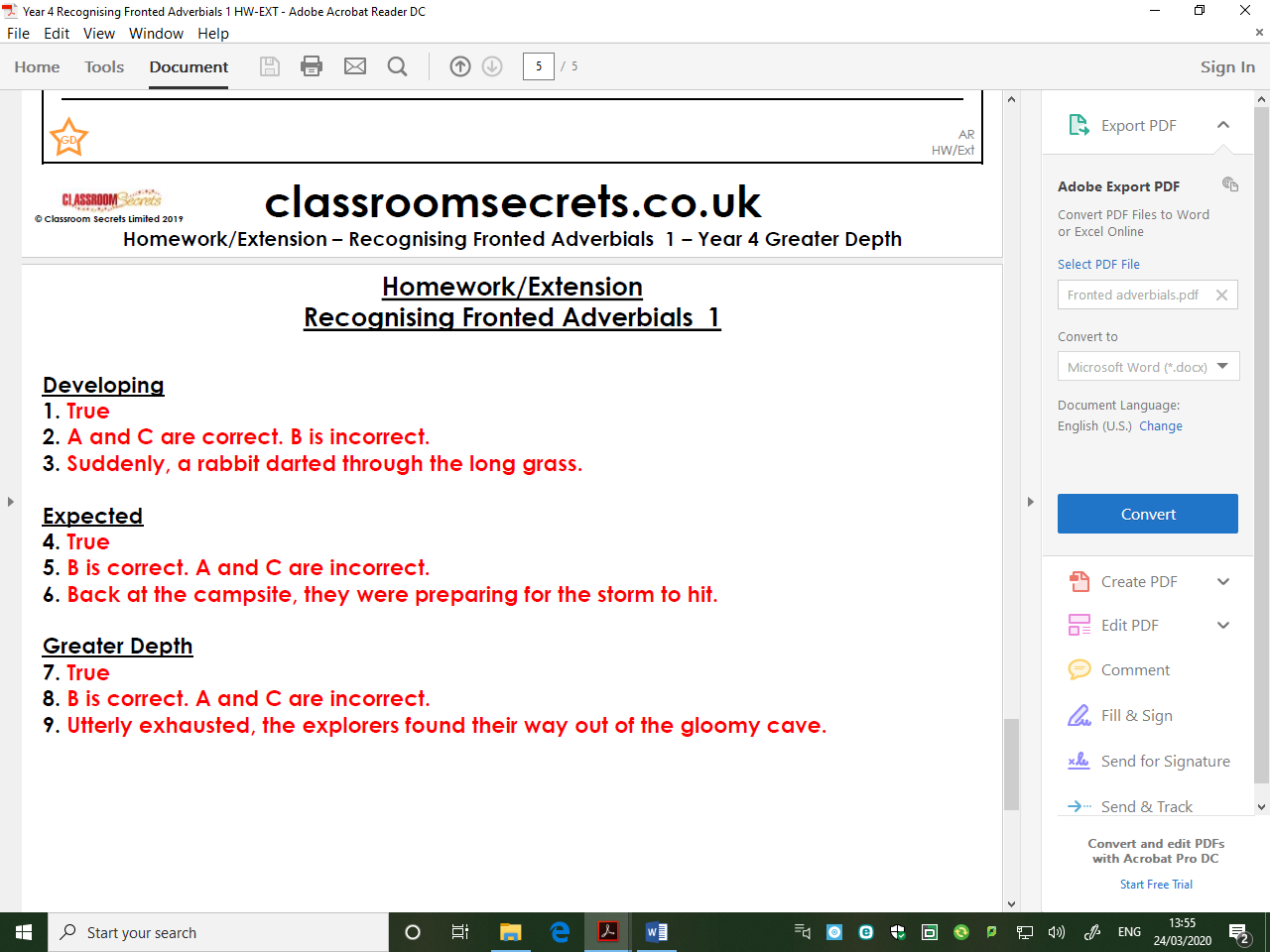 Plural possessive apostrophe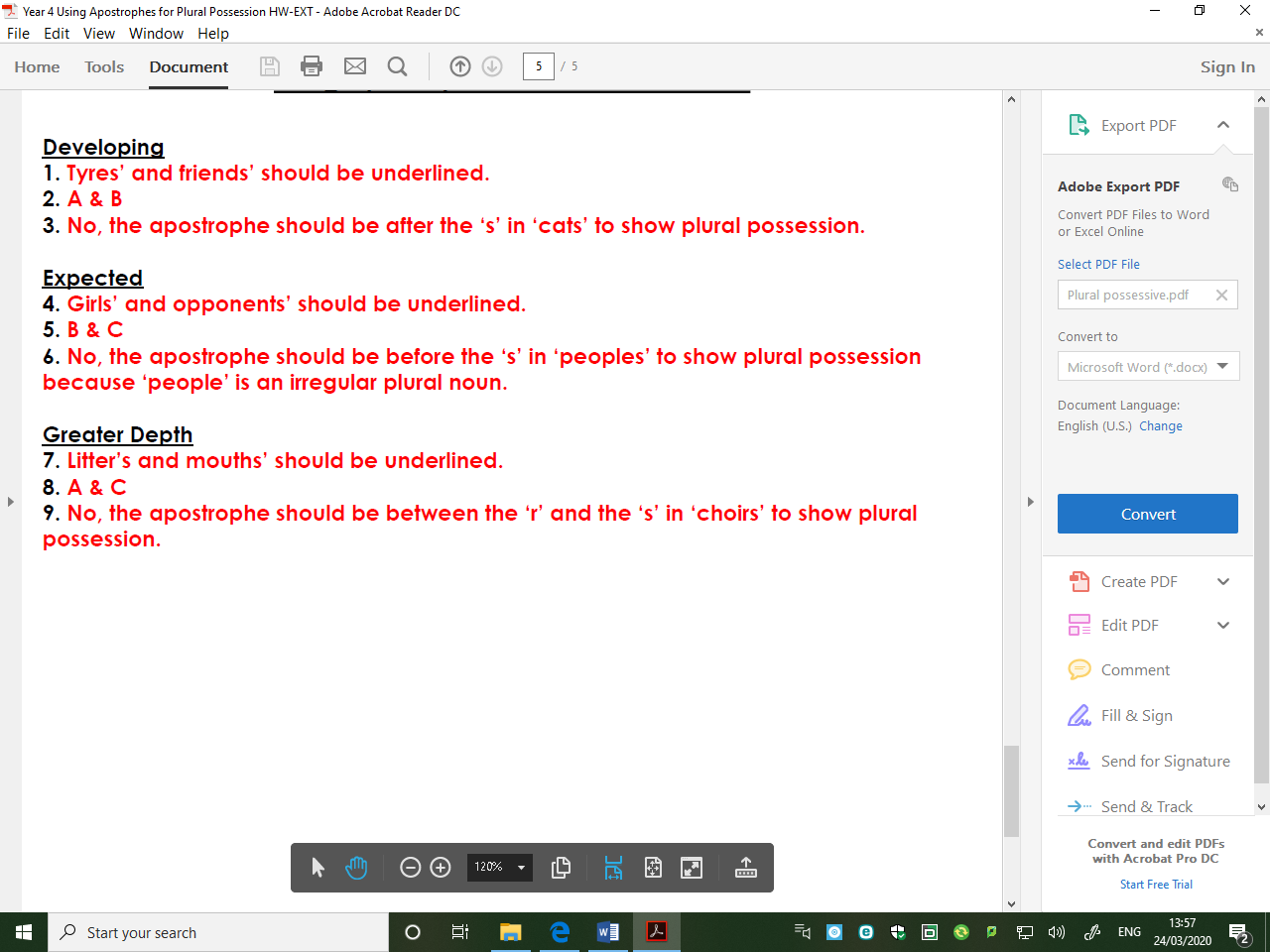 Punctuating direct speech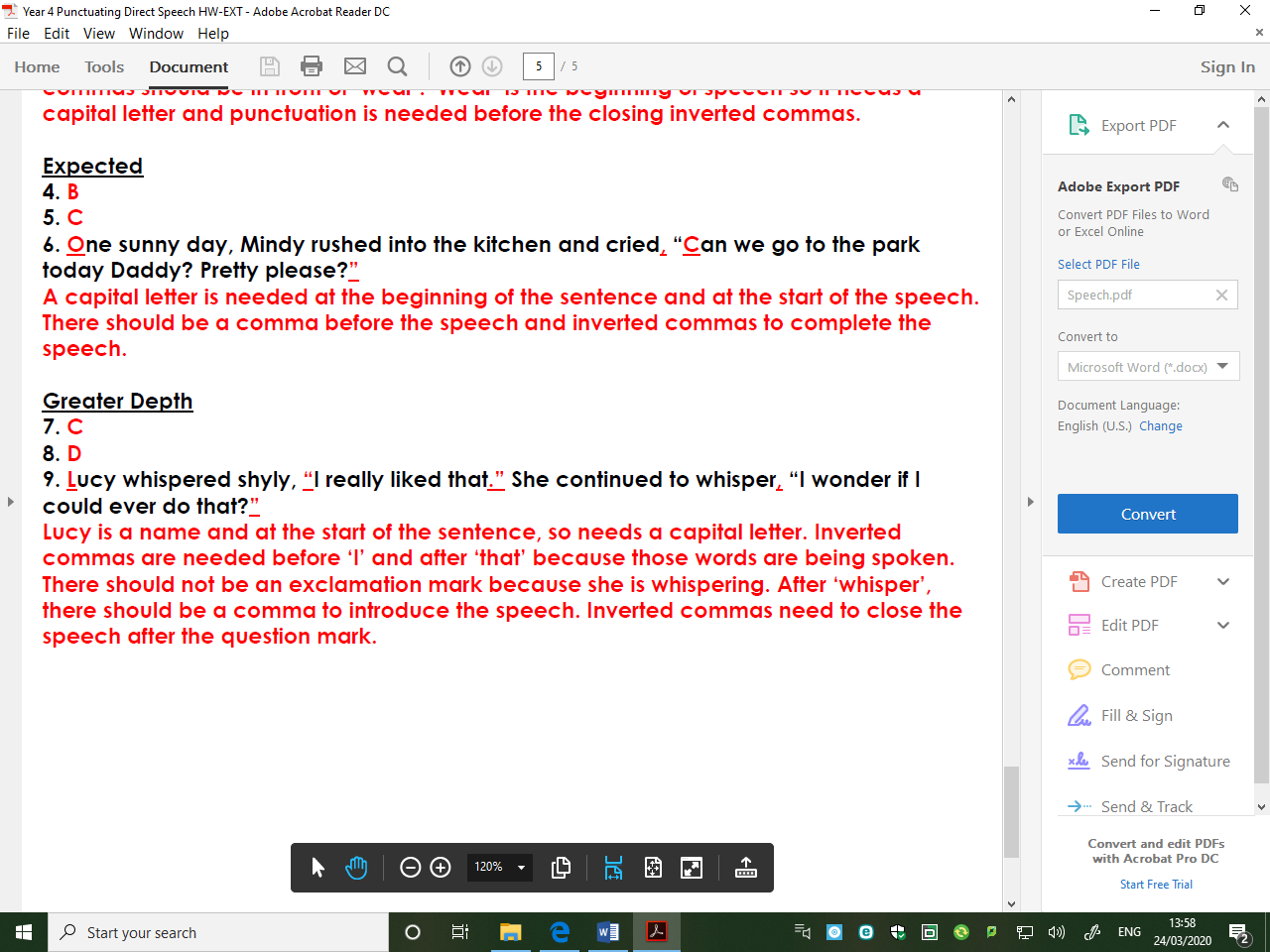 